INDICAÇÃO Nº 3495/2017Indica ao Poder Executivo Municipal a troca de lâmpadas dos Postes na Avenida da Saudade esquina com Rua Tocantins e em frente ao Cemitério Cabreúva no bairro Vila Grego. Excelentíssimo Senhor Prefeito Municipal, Nos termos do Art. 108 do Regimento Interno desta Casa de Leis, dirijo-me a Vossa Excelência para sugerir que, por intermédio do Setor competente, seja executada a troca de lâmpadas dos postes na Avenida da Saudade esquina com Rua Tocantins e em frente ao Cemitério Cabreúva, no bairro Vila Grego, neste município. Justificativa:Esta vereadora foi procurada por munícipes relatando a necessidade da troca de lâmpadas queimadas, uma vez que a falta de iluminação gera insegurança aos moradores das imediações.Plenário “Dr. Tancredo Neves”, em 06 de abril de 2017. Germina Dottori- Vereadora PV -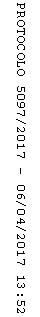 